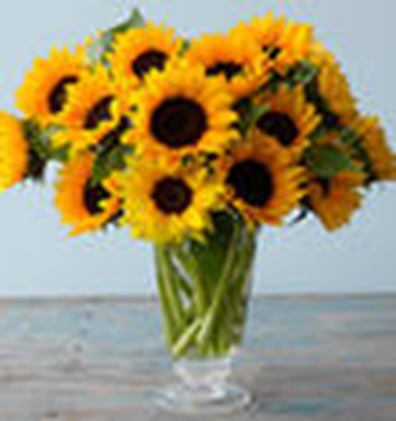 Декоративні соняшники у вазі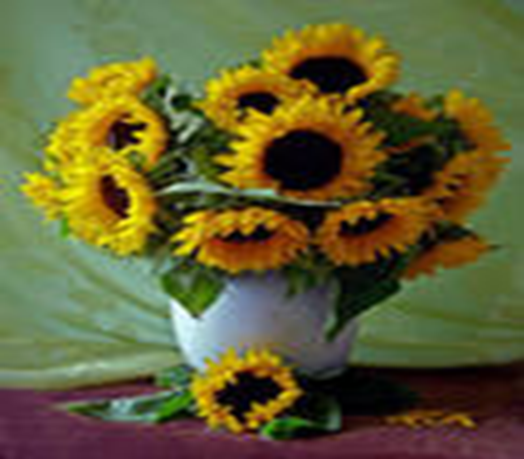 Декоративні соняшники у вазі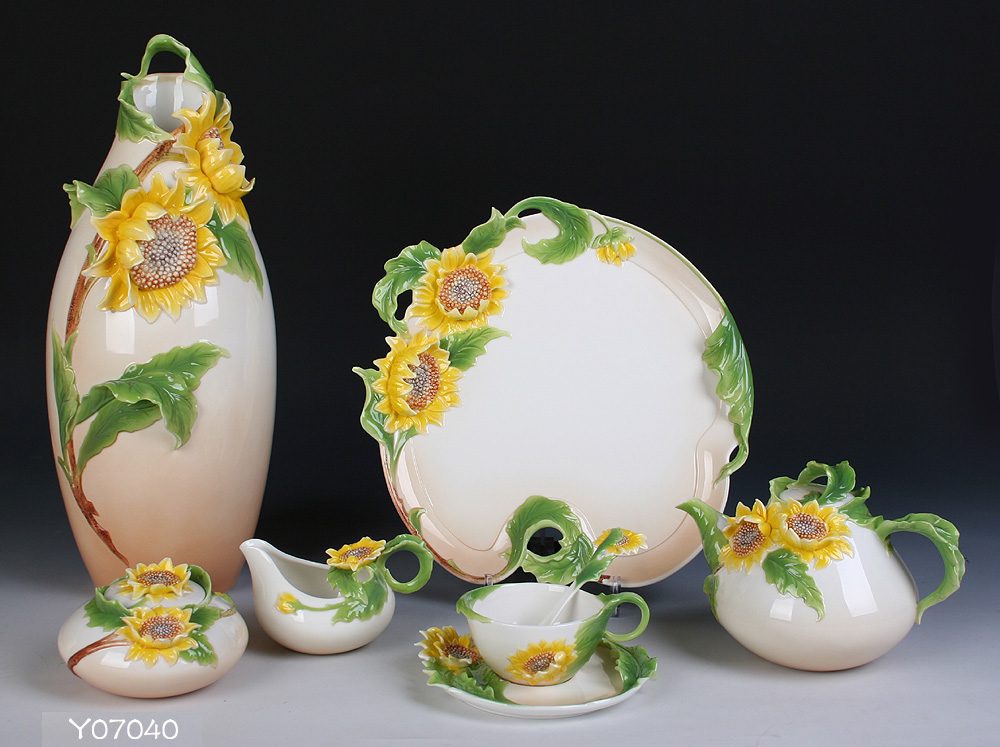 Посуд, оздоблений об’ємними квітами соняшника 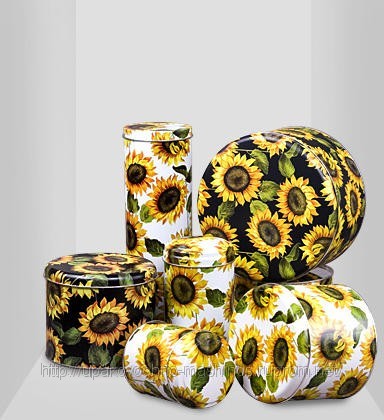 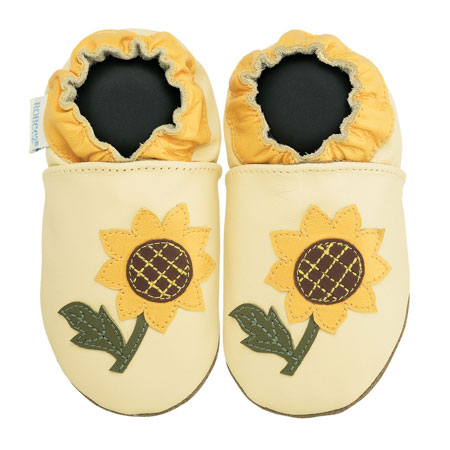 Капці з аплікацією «Соншник»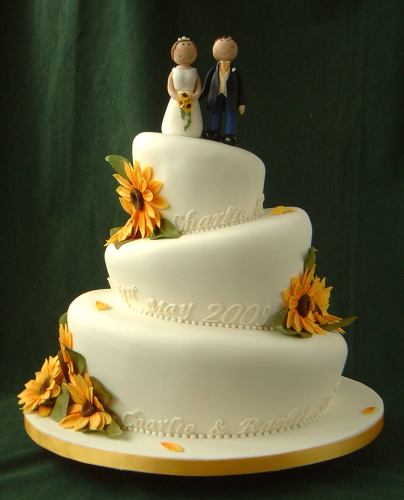 